RAY COLE, SCOTT HERMAN, VALARI STAAB, AND JEFF WARSHAW ELECTED TO THE BROADCASTERS FOUNDATION BOARD OF DIRECTORS New York, New York – June 24, 2015 – The Broadcasters Foundation of America has elected four distinguished broadcast industry leaders to join its Board of Directors.  The new members were voted into office during the recent Board of Directors meeting, held last week in New York City.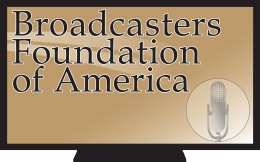 The four new Board members of the Broadcasters Foundation of America are:Ray Cole, President and Chief Operating Officer, Citadel CommunicationsScott Herman, Executive Vice President, Operations, CBS Radio, Market Manager, CBS Radio, New YorkValari Staab, President, NBCUniversal Owned Television StationsJeff Warshaw, Founder and Chief Executive Officer, Connoisseur Media”Ray, Scott, Valari, and Jeff have exemplified the concept of ‘giving back’ through their commitment to helping those colleagues in our industry who need it most,” stated Phil Lombardo, Chairman, Broadcasters Foundation.  “I hope their commitment of supporting the Foundation’s charitable mission serves as an inspiration to everyone in our profession to make a donation and become involved.”The Board of Directors is comprised of highly respected broadcast executives who are committed to “giving back” through the Broadcasters Foundation.  The members of the Board represent a wide array of broadcast and broadcast-related companies.  To view the entire list of the Broadcasters Foundation Board of Directors, please click here. The Broadcasters Foundation of America has distributed millions of dollars in aid to broadcasters who lost their livelihood through a catastrophic event, debilitating disease, or unforeseen family tragedy.  Individual donations can be made to the Guardian Fund or by joining the Foundation as a Member. Corporate contributions are accepted through the Angel Initiative, and bequests can be made to the Legacy Society.  For more information on how to give help, or get help, please visit www.broadcastersfoundation.org, call 212-373-8250, or email info@thebfoa.org.About the Broadcasters Foundation of AmericaThe mission of the Broadcasters Foundation of America is to improve the quality of life and maintain the personal dignity of men and women in the radio and television broadcast profession who find themselves in acute need. The Foundation reaches out across the country to identify and provide an anonymous safety net in cases of critical illness, advanced age, death of a spouse, accident, and other serious misfortune.  The Broadcasters Foundation of America is a 501(c)3 Public Charity.Media ContactRenee CassisRC Communications Marketing646-808-6505cassis2@msn.com###